Earl A. StraubSeptember 16, 1885 – March 8, 1956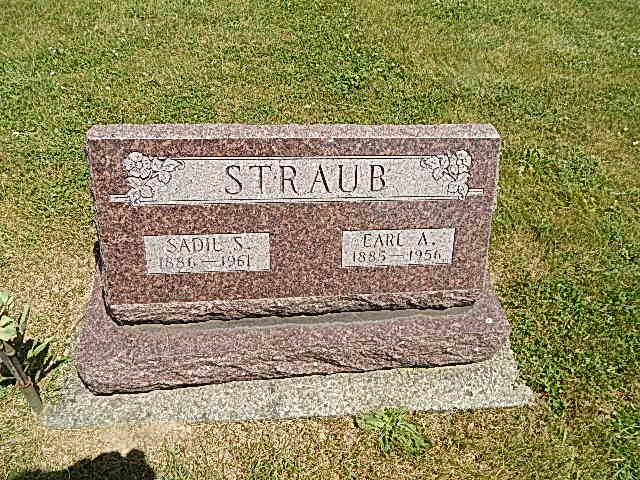 Photo by Alicia Kneuss
Earl Straub Dies at Willshire Home
Retired Railroad Man Dies Thursday
  Earl A. Straub, 70, retired railroader, died at 9:50 o'clock Thursday night at his home in Willshire, O., following an illness of several months of complications.
  Born in Decatur September 16, 1885, he was a son of Albert and Melissa Steele Straub, and was married to Sadie Leimenstoll April 17, 1907.
  Mr. Straub retired in 1946 after serving nearly 40 years as a dispatcher for the Pennsylvania Railroad. He was a member of the Methodist Church at Willshire.
  Surviving in addition to his wife are two daughters, Mrs. John Gochenour of Spencerville, O., and Mrs. Jess Schlickman of Willshire; one son, Harley Straub of Decatur; seven grandchildren; two great-grandchildren, and three brothers, Austin Straub of Decatur, and Glen and Ralph Straub, both of Peterson. Two sisters preceded him in death.
  Funeral services will be conducted at 2 p.m. Sunday at the Black Funeral Home, the Rev. James Hipkins officiating. Burial will be in the Pleasant Dale Cemetery. Friends may call at the funeral home after 7 o'clock this evening until time of the services.
Decatur Daily Democrat, Adams County, IN; March 9, 1956